Julie Royal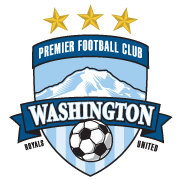 1111 River RoadPuyallup, WA 98371Home:  253.555.1234Cell:     253.555. 1234Email: email@gmail.comPersonal ProfileDate of birth:  1/1/1993Height:  6’1” Weight: 163EducationIssaquah High School, Issaquah, WA.   Graduation Date:  6/2011GPA:		3.81AP Classes:	Calculus, History, PhysicsSAT:		Critical Reading720, Math 700, Writing 740ACT:		English 30, Math 29, Reading 33, Science 34, Composite 32Academic Achievements:  International Baccalaureate (IB) ProgramNational Honors Society AthleticsClub SoccerEastside FCAccomplishmentsAccomplishmentsUS Youth Soccer Olympic Development ProgramWashington Youth SoccerAccomplishmentsAccomplishmentsHigh School SoccerIssaquah High SchoolAccomplishmentsAccomplishmentsReferencesCoach Tom Bialek,  Head Coach,  Eastside FC,  (425) 123-4567,  trbialek@eastsidefc.orgCoach Tom Bunnell,  Head Coach,  Issaquah High School,  (425) 123-4567,  tombunnell@eastsidefc.orgMrs. Emily Smith,  Teacher,  Issaquah High School,  (425) 123-4567,  esmith@issaquah.edu